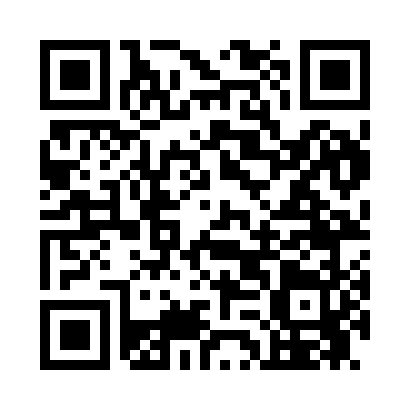 Ramadan times for Copella, Pennsylvania, USAMon 11 Mar 2024 - Wed 10 Apr 2024High Latitude Method: Angle Based RulePrayer Calculation Method: Islamic Society of North AmericaAsar Calculation Method: ShafiPrayer times provided by https://www.salahtimes.comDateDayFajrSuhurSunriseDhuhrAsrIftarMaghribIsha11Mon6:046:047:191:114:297:047:048:2012Tue6:026:027:171:114:307:067:068:2113Wed6:006:007:161:114:317:077:078:2214Thu5:595:597:141:104:317:087:088:2315Fri5:575:577:121:104:327:097:098:2416Sat5:555:557:111:104:327:107:108:2517Sun5:545:547:091:104:337:117:118:2618Mon5:525:527:071:094:347:127:128:2819Tue5:505:507:061:094:347:137:138:2920Wed5:485:487:041:094:357:147:148:3021Thu5:475:477:021:084:357:157:158:3122Fri5:455:457:011:084:367:167:168:3223Sat5:435:436:591:084:367:177:178:3324Sun5:415:416:571:084:377:187:188:3525Mon5:405:406:561:074:377:207:208:3626Tue5:385:386:541:074:387:217:218:3727Wed5:365:366:521:074:387:227:228:3828Thu5:345:346:511:064:387:237:238:3929Fri5:325:326:491:064:397:247:248:4030Sat5:315:316:471:064:397:257:258:4231Sun5:295:296:461:054:407:267:268:431Mon5:275:276:441:054:407:277:278:442Tue5:255:256:421:054:417:287:288:453Wed5:235:236:411:054:417:297:298:474Thu5:215:216:391:044:417:307:308:485Fri5:205:206:381:044:427:317:318:496Sat5:185:186:361:044:427:327:328:507Sun5:165:166:341:034:437:337:338:528Mon5:145:146:331:034:437:347:348:539Tue5:125:126:311:034:437:357:358:5410Wed5:115:116:301:034:447:367:368:55